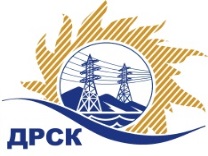 Акционерное Общество«Дальневосточная распределительная сетевая  компания»Протокол № 241/МР/Э-ВПзаседания закупочной комиссии по выбору победителя по открытому электронному запросу предложений на право заключения договора: «Запасные части для автомобилей с бензиновыми двигателями».  закупка № 118 ГКПЗ 2016       ЕИС№ 31503120234ПРИСУТСТВОВАЛИ: 10 членов постоянно действующей Закупочной комиссии АО «ДРСК»  2-го уровня.Форма голосования членов Закупочной комиссии: очно-заочная.ВОПРОСЫ, ВЫНОСИМЫЕ НА РАССМОТРЕНИЕ ЗАКУПОЧНОЙ КОМИССИИ: Об утверждении результатов процедуры переторжки.Об итоговой ранжировке заявок.О выборе победителя запроса предложений.РЕШИЛИ:ПО ВОПРОСУ № 1Признать процедуру переторжки состоявшейся.Утвердить окончательные цены предложений участниковПО ВОПРОСУ № 2Утвердить итоговую ранжировку предложенийПО ВОПРОСУ № 3         Признать победителем открытого электронного запроса предложений на право заключения договора на поставку:  «Запасные части для автомобилей с бензиновыми двигателями» участника, занявшего первое место в итоговой ранжировке по степени предпочтительности для заказчика   - ООО "Авто-Альянс" (105082, г. Москва, Переведеновский пер., д. 17, корп. 1) на условиях: стоимость 4 691 406,24 руб. (цена без НДС: 3 975 768,00 руб.). Срок завершения поставки: до 20.04.2016, с возможностью досрочной поставки. Условия оплаты: Отсрочка платежа 60 дней с даты получения покупателем продукции, счет-фактур и товарных накладных. Гарантийный срок: 6 месяцев со дня ввода в эксплуатацию. Предложение действительно:  до 30.04.2016г.город  Благовещенск« 20 » февраля 2016 года№п/пНаименование Участника закупки и его адресЦена предложения до переторжки без НДС, руб.Цена предложения после переторжки без НДС, руб.1.ООО "Авто-Альянс" (105082, г. Москва, Переведеновский пер., д. 17, корп. 1)5 049 236,00 3 975 768,0002.ООО "ТехЧасть" (680009, Россия, Хабаровский край, г. Хабаровск, пр-кт 60 лет Октября, д. 223)4 049 071,37 4 039 071,373.ООО "ЧЕЛЯБАГРОСНАБ" (454081, г. Челябинск, ул. Артиллерийская, д. 102)4 440 677,97 4 440 677,97 4.ООО "Миледи" (111402, Россия, г. Москва, ул. Кетчерская, д. 2 А)5 313 696,00 5 313 696,00 Место в итоговой ранжировкеНаименование и адрес участникаЦена предложения до переторжки без НДС, руб.Цена предложения после переторжки без НДС, руб.1 местоООО "Авто-Альянс" (105082, г. Москва, Переведеновский пер., д. 17, корп. 1)5 049 236,00 3 975 768,0002 местоООО "ТехЧасть" (680009, Россия, Хабаровский край, г. Хабаровск, пр-кт 60 лет Октября, д. 223)4 049 071,37 4 039 071,373 местоООО "ЧЕЛЯБАГРОСНАБ" (454081, г. Челябинск, ул. Артиллерийская, д. 102)4 440 677,97 4 440 677,97 4 местоООО "Миледи" (111402, Россия, г. Москва, ул. Кетчерская, д. 2 А)5 313 696,00 5 313 696,00 Ответственный секретарь Закупочной комиссии: Челышева Т.В. _____________________________ Терёшкина Г.М.397-260